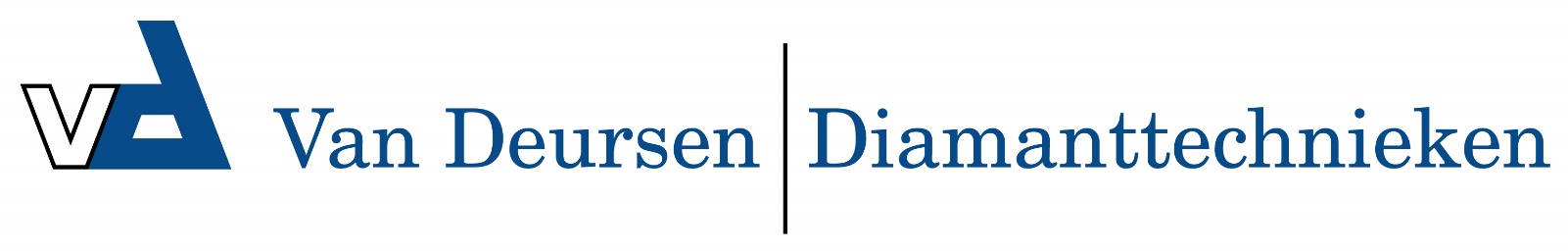 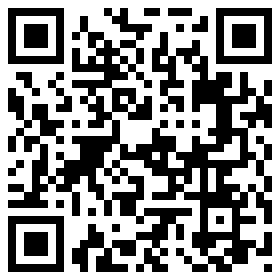 FT30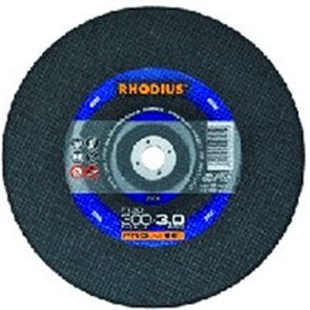 Toepassing: staalFT30  A24P-BF511 FT30  A24P-BF511 FT30  A24P-BF511 300 x 3,0 x 20,0025201142300 x 3,0 x 22.2325201150300 x 3,0 x 25,4025201166350 x 4,0 x 20,0010201182350 x 4,0 x 22,2310201184350 x 4,0 x 25,4010201187